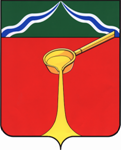 Калужская областьЛ Ю Д И Н О В С К О Е    Р А Й О Н Н О Е     С О Б Р А Н И Е муниципального района«Город Людиново и Людиновский район»Р Е Ш Е Н И Е         от 18.02.2020г.				 			 № 05	Руководствуясь статьёй 144 Трудового кодекса Российской Федерации, Уставом муниципального района "Город Людиново и Людиновский район", Людиновское Районное Собрание 	РЕШИЛО:	1. Размеры базовых окладов работников муниципальных учреждений, утвержденные: решением Людиновского Районного Собрания от 18.12.2013 N 311 (в редакции решения Людиновского Районного собрания от 02.04.2019г. №14) "Об утверждении Положения об отраслевой системе оплаты труда работников муниципальных образовательных учреждений, реализующих программы дополнительного образования детей, и муниципального казенного образовательного учреждения для детей, нуждающихся в психолого-педагогической и медико-социальной помощи, "Центр диагностики и консультирования" муниципального района "Город Людиново и Людиновский район"; решением Людиновского Районного Собрания от 28.11.2014 N 380 (в редакции решения Людиновского Районного собрания от 15.05.2019г. №21) "Об утверждении Положения об отраслевой системе оплаты труда работников муниципальных учреждений культуры муниципального района "Город Людиново и Людиновский район"утвердить в следующем размере:	2. Установить, что при индексации базовых окладов работников муниципальных учреждений муниципального района их размеры подлежат округлению до целого рубля в сторону увеличения.	3. Настоящее Решение вступает в силу с момента официального опубликования и распространяется на правоотношения, возникшие с 01.02.2020 года.  Глава муниципального района«Город Людиново и Людиновский район»			           	  Л.В. ГончароваОб утверждении размеров базовых окладов (должностных окладов) по профессионально квалификационным группам работников муниципальных учреждений муниципального района "Город Людиново и Людиновский район" N п/пПрофессиональная квалификационная группа/квалификационный уровень Размеры базовых окладов, руб.1Профессиональная квалификационная группа "Общеотраслевые профессии рабочих первого уровня"1 квалификационный уровень72202 квалификационный уровень74202Профессиональная квалификационная группа "Общеотраслевые профессии рабочих второго уровня"1 квалификационный уровень75882 квалификационный уровень83063 квалификационный уровень90304 квалификационный уровень95073Профессиональная квалификационная группа "Общеотраслевые должности служащих первого уровня"1 квалификационный уровень73592 квалификационный уровень75634Профессиональная квалификационная группа "Общеотраслевые должности служащих второго уровня"1 квалификационный уровень77352 квалификационный уровень83063 квалификационный уровень90304 квалификационный уровень97475 квалификационный уровень101065Профессиональная квалификационная группа "Общеотраслевые должности служащих третьего уровня"1 квалификационный уровень97472 квалификационный уровень101063 квалификационный уровень108324 квалификационный уровень115565 квалификационный уровень121756Профессиональная квалификационная группа "Общеотраслевые должности служащих четвертого уровня"1 квалификационный уровень125092 квалификационный уровень133413 квалификационный уровень150097Профессиональная квалификационная группа должностей педагогических работников1 квалификационный уровень97482 квалификационный уровень101063 квалификационный уровень108324 квалификационный уровень115568Профессиональная квалификационная группа должностей руководителей структурных подразделений1 квалификационный уровень125092 квалификационный уровень133419Профессиональная квалификационная группа "Средний медицинский и фармацевтический персонал"3 квалификационный уровень830610Профессиональная квалификационная группа "Врачи и провизоры"2 квалификационный уровень1083211Профессиональная квалификационная группа "Должности технических исполнителей и артистов вспомогательного состава"735912Профессиональная квалификационная группа "Должности работников культуры, искусства и кинематографии среднего звена"782113Профессиональная квалификационная группа "Должности работников культуры, искусства и кинематографии ведущего звена"974714Профессиональная квалификационная группа "Должности руководящего состава учреждений культуры, искусства и кинематографии"1334115Профессиональная квалификационная группа "Профессии рабочих культуры, искусства и кинематографии первого уровня"742016Профессиональная квалификационная группа должностей работников физической культуры и спорта первого уровня 1 квалификационный уровень74202 квалификационный уровень903017Профессиональная квалификационная группа должностей работников физической культуры и спорта второго уровня1 квалификационный уровень97482 квалификационный уровень101063 квалификационный уровень1083218Профессиональная квалификационная группа должностей работников физической культуры и спорта третьего уровня1 квалификационный уровень108832 квалификационный уровень11745